        Во исполнение Федеральных законов от 21.12.1994 № 69-ФЗ «О пожарной безопасности», от 06.10.2003 № 131-ФЗ «Об общих принципах организации местного самоуправления в Российской Федерации», в соответствии с Правилами противопожарного режима в Российской Федерации, утвержденными постановлением Правительства Российской Федерации от 16.09.2020 № 1479, в связи с повышением пожарной опасности на территории Сланцевского муниципального района, администрация Сланцевского муниципального района   п о с т а н о в л я е т:1. Установить особый противопожарный режим на территории муниципального образования Сланцевский муниципальный район Ленинградской области до принятия соответствующего постановления администрации Сланцевского муниципального района о его отмене.2. Установить запрет на посещение гражданами лесов и въезд в них транспортных средств на территории Сланцевского муниципального района при установлении IV и V класса пожарной опасности, кроме лиц, осуществляющих работы по предупреждению и тушению природных пожаров, и случаев, связанных с использованием лесов на основании заключенных государственных контрактов, договоров аренды участков лесного фонда, осуществления мониторинга пожарной опасности в лесах уполномоченными лицами и иных случаев, предусмотренных служебными заданиями, связанными с проездом по автомобильным дорогам общего пользования и проездом в оздоровительные учреждения, соблюдением правил пожарной безопасности в лесах, на период действия особого противопожарного режима.2. Установить запрет на разведение костров, сжигание твердых бытовых отходов, мусора на землях лесного фонда, населенных пунктов и прилегающих территориях, выжигание травы, в том числе на земельных участках, непосредственно примыкающих к лесам, к землям сельскохозяйственного назначения, к защитным и озеленительным лесным насаждениям, а также проведение иных пожароопасных работ.3. В условиях устойчивой сухой, жаркой и ветреной погоды или при получении штормового предупреждения в дачных поселках, на предприятиях и садовых участках осуществить временную приостановку проведения пожароопасных работ на определенных участках, топки печей, кухонных очагов, котельных установок, работающих на твердом топливе, запретить разведение костров, применение пиротехнических изделий и огневых эффектов в зданиях (сооружениях) и на открытых территориях, запуск неуправляемых изделий из горючих материалов, принцип подъема которых на высоту основан на нагревании воздуха внутри конструкции с помощью открытого огня.4. Рекомендовать главам администраций сельских поселений, входящих в состав Сланцевского муниципального района:4.1. Организовать информирование населения об установлении на территории Ленинградской области особого противопожарного режима и связанных в связи с эти ограничениях на территории  Сланцевского муниципального района;4.2. Организовать дежурство добровольных пожарных в населенных пунктах;4.3. Организовать патрулирование населенных пунктов и других объектов, подверженных угрозе лесных пожаров, силами межведомственных совместных патрульных групп и членов добровольных пожарных дружин, а также принятие мер по профилактике и тушению пожаров.4.4. Организовать подготовку имеющейся водовозной, поливочной и землеройной техники для возможного использования в целях пожаротушения.4.5. Принять меры по установлению в сельских населенных пунктах у каждого жилого строения емкости (бочки) с водой.4.6. Для исключения возможности переброса огня при лесных пожарах, а также при пожарах на землях сельскохозяйственного назначения на здания и сооружения населенных пунктов, расположенных в лесных массивах и в непосредственной близости от них, завершить оборудование и профилактику защитных минерализованных полос.5. Рекомендовать руководителям организаций всех форм собственности, расположенных на территории Сланцевского муниципального района:5.1. Провести с рабочими и служащими внеплановые инструктажи по мерам пожарной безопасности и правилам пожароопасного поведения на производстве и в быту.5.2. Организовать уборку территорий организаций от сухой травы и горючего мусора, уборку проводить пожаробезопасным способом.5.3. Организовать проведение внеплановых проверок источников противопожарного водоснабжения, расположенных на территориях организаций.6. Рекомендовать председателям садоводческих некоммерческих товариществ, расположенных на территории Сланцевского муниципального района:6.1. На пожароопасный период, для организации дежурства и тушения возможных пожаров, создать пожарные расчеты из числа членов садоводств. Принять срочные меры по приведению в готовность пожарных водоисточников, пожарных мотопомп и ручного пожарного инвентаря.6.2. Силами комиссий по обеспечению контроля за соблюдением требований пожарной безопасности организовать проверки противопожарного состояния дачных строений, бань и хозяйственных построек. Провести с членами садоводств внеплановые инструктажи по соблюдению правил пожарной безопасности в пожароопасный период.7. Комитету по безопасности администрации Сланцевского муниципального района на территории Сланцевского городского поселения:7.1. Организовать патрулирование силами межведомственных патрульных групп и членов добровольной пожарной дружины населенных пунктов Сланцевского городского поселения, населенных пунктов, граничащих с лесным массивом.7.2. Организовать информирование населения об установлении на территории Ленинградской области особого противопожарного режима и связанных в связи с эти ограничениях на территории  Сланцевского муниципального района.7.3. Организовать дежурство добровольных пожарных на ул.Красная г.Сланцы.8. Опубликовать постановление в газете «Знамя труда» и разместить на официальном сайте администрации муниципального образования Сланцевский муниципальный район Ленинградской области.9. Настоящее постановление вступает в силу с момента подписания.10. Контроль за исполнением возложить заместителя главы администрации Сланцевского муниципального района Щербакову М.А.Глава администрациимуниципального образования                                                        М.Б. Чистова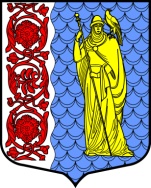 Администрация муниципального образованияСланцевский муниципальный район Ленинградской областипроект ПОСТАНОВЛЕНИЯАдминистрация муниципального образованияСланцевский муниципальный район Ленинградской областипроект ПОСТАНОВЛЕНИЯАдминистрация муниципального образованияСланцевский муниципальный район Ленинградской областипроект ПОСТАНОВЛЕНИЯАдминистрация муниципального образованияСланцевский муниципальный район Ленинградской областипроект ПОСТАНОВЛЕНИЯ№Об установлении особого противопожарного режима в пожароопасный период 2023 года на территории муниципального образования Сланцевский муниципальный район Ленинградской области